Наименование МО _____________________________________________________________Дата посещения ___________________________Оценку провел ________________________________________________ сотрудник НМИЦОценку подтверждает ______________________________________ отв. представитель МОДата _______2022 г.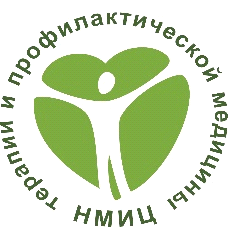 Министерство здравоохранения Российской ФедерацииФГБУ «Национальный медицинский исследовательский центр терапии и профилактической медицины»Отдел организационно-методического управления и анализа качества медицинской помощиЧек лист «Соответствие оснащения центра здоровья»№ п/пНаименованиеКоличество, шт.Соответствует / не соответствует1.Аппаратно-программный комплекс для скрининг-оценки уровня психофизиологического и соматического здоровья, функциональных и адаптивных резервов организма с комплектом оборудования для измерения параметров физического развитияне менее 12.Система скрининга сердца компьютеризированная (экспресс-оценка состояния сердца по ЭКГ-сигналам от конечностей)не менее 13.Система ангиологического скрининга с автоматическим измерением систолического артериального давления и расчета плече-лодыжечного индексане менее 14.Аппарат для комплексной детальной оценки функций дыхательной системы (спирометр компьютеризированный)не менее 15.Экспресс-анализатор для определения общего холестерина и глюкозы в крови (с принадлежностями)не менее 16.Анализатор окиси углерода выдыхаемого воздуха с определением карбоксигемоглобина (смокелайзер)не менее 17.Пульсоксиметр (оксиметр пульсовой)не менее 18.Комплект оборудования для зала лечебной физической культурыне менее 19.Комплект оборудования для наглядной пропаганды здорового образа жизнине менее 110.Комплект наглядных пособийне менее 111.Рабочее место гигиениста стоматологического (установка стоматологическая, компрессор, пылесос-слюноотсос)не менее 112.Рабочее место медицинского оптика-оптометриста (медицинской сестры) (набор пробных очковых линз и призм с пробной оправой, проектор знаков, автоматический рефрактометр, автоматический пневмотонометр)не менее 113.Рабочее место врача кабинета здорового питания (специальное программное обеспечение; ультразвуковой костный денситометр)при наличии соответствующих возможностей14.Персональный компьютерпо числу рабочих мест15.Принтерне менее 116.Тонометрне менее 117.Весыне менее 118.Ростомерне менее 119.Сантиметровая лентане менее 1